1.5	рассмотреть использование полос частот 17,7−19,7 ГГц (космос-Земля) и 27,5−29,5 ГГц (Земля-космос) земными станциями, находящимися в движении, которые взаимодействуют с геостационарными космическими станциями фиксированной спутниковой службы, и принять надлежащие меры, в соответствии с Резолюцией 158 (ВКР-15);ВведениеЗемные станции, находящиеся в движении (ESIM), – это земные станции, которые взаимодействуют с космическими станциями ГСО ФСС, но работают на движущихся платформах, таких как корабли, воздушные суда и наземные транспортные средства. ESIM предназначены для обеспечения широкополосной связи.ВКР-15 ввела регламентарные нормы для ESIM, работающих в полосах частот 19,7–20,2 ГГц и 29,5−30 ГГц, которые представлены в Резолюции 156 (ВКР-15). В Резолюции 158 (ВКР-15) МСЭ-R предлагается рассмотреть вопрос об использовании ESIM полос 17,7–19,7 ГГц и 27,5–29,5 ГГц и принять соответствующие меры.В Отчете ПСК к ВКР-19 по пункту 1.5 повестки дня были определены следующие два метода.Метод AВ рамках данного метода предлагается не вносить изменений в РР и исключить Резолюцию 158 (ВКР-15).Метод BВ рамках данного метода предлагается добавить новое примечание п. 5.A15 в Статью 5 РР и ссылку на проект новой Резолюции ВКР, в котором определены условия эксплуатации ESIM и защиты служб, которым распределены эти полосы частот, и, соответственно, исключить Резолюцию 158 (ВКР-15). Общие предложения АТСЭ по пункту 1.5 повестки дня ВКР-19 представлены ниже.ПредложенияСТАТЬЯ 5Распределение частотРаздел IV  –  Таблица распределения частот
(См. п. 2.1)MOD	ACP/24A5/1#4998815,4–18,4 ГГцОснования: Добавить примечание, применимое к полосам частот 17,7–19,7 ГГц и 27,5–29,5 ГГц, для ссылки на проект новой Резолюции в соответствии с методом В из Отчета ПСК. MOD	ACP/24A5/2#4998918,4–22 ГГцОснования: Добавить примечание, применимое к полосам частот 17,7–19,7 ГГц и 27,5–29,5 ГГц, для ссылки на проект новой Резолюции в соответствии с методом В из Отчета ПСК.MOD	ACP/24A5/3#4999024,75–29,9 ГГцОснования: Добавить примечание, применимое к полосам частот 17,7–19,7 ГГц и 27,5–29,5 ГГц, для ссылки на проект новой Резолюции в соответствии с методом В из Отчета ПСК.ADD	ACP/24A5/4#499915.A15	Эксплуатация земных станций, находящихся в движении и взаимодействующих с геостационарными космическими станциями ФСС в полосах частот 17,7−19,7 ГГц и 27,5−29,5 ГГц, должна осуществляться в соответствии с проектом новой Резолюции [ACP-A15] (ВКР-19).     (ВКР-19)Основания: Добавить примечание, применимое к полосам частот 17,7–19,7 ГГц и 27,5–29,5 ГГц, для ссылки на проект новой Резолюции в соответствии с методом В из Отчета ПСК.ADD	ACP/24A5/5#49993ПРОЕКТ НОВОЙ РЕЗОЛЮЦИИ [ACP-A15] (ВКР-19)Использование полос частот 17,7−19,7 ГГц и 27,5−29,5 ГГц земными станциями, находящимися в движении (ESIM), которые взаимодействуют с геостационарными космическими станциями 
фиксированной спутниковой службыВсемирная конференция радиосвязи (Шарм-эль-Шейх, 2019 г.),учитывая,a)	что существует потребность в глобальной широкополосной подвижной спутниковой связи и что эта потребность может быть частично удовлетворена, если разрешить земным станциям, находящимся в движении (ESIM), взаимодействовать с космическими станциями на геостационарной спутниковой орбите (ГСО) фиксированной спутниковой службы (ФСС), работающими в полосах частот 17,7–19,7 ГГц (космос-Земля) и 27,5−29,5 ГГц (Земля-космос);b)	что для эксплуатации ESIM необходимы надлежащие регламентарные механизмы и механизмы управления помехами;c)	что полосы частот 17,7−19,7 ГГц (космос-Земля) и 27,5−29,5 ГГц (Земля-космос) распределены также нескольким наземным и спутниковым службам, которые используются самыми разными системами, и следует обеспечить защиту таких существующих служб и их будущего развития при эксплуатации ESIM,признавая,a)	что администрации, разрешающие эксплуатацию ESIM на территории, находящейся под их юрисдикцией, имеют право требовать, чтобы упомянутые выше ESIM использовали только те присвоения, относящиеся к сетям ГСО ФСС, которые были успешно скоординированы, заявлены, введены в действие и зарегистрированы в МСРЧ с благоприятным заключением в соответствии со Статьей 11, включая пп. 11.31, 11.32 или 11.32A, в соответствующих случаях;b)	что в случаях, если не завершена координация согласно п. 9.7 сети ГСО ФСС с присвоениями, которые будут использоваться ESIM, эксплуатация ESIM с этими присвоениями в полосах частот 17,7−19,7 ГГц и 27,5−29,5 ГГц должна соответствовать положениям п. 11.42 в отношении любого зарегистрированного частотного присвоения, которое послужило основой для неблагоприятного заключения в соответствии с п. 11.38;c)	что любой порядок действий, принятый в соответствии с настоящей Резолюцией, не влияет на исходную дату получения частотных присвоений спутниковой сети ГСО ФСС, с которой взаимодействуют ESIM, или на координационные требования этой спутниковой сети;d)	что успешное соблюдение этой Резолюции не обязывает администрацию выдавать какой-либо ESIM разрешение/лицензию на ее эксплуатацию на территории под ее юрисдикцией, за исключением случаев, когда такая эксплуатация полностью соответствует ее национальной юрисдикции;e)	что эксплуатация любых типов ESIM (сухопутных, морских и воздушных) в пределах территории(й), территориальных вод и воздушного пространства, находящихся под юрисдикцией той или иной администрации, должна осуществляться только если это разрешено данной администрацией,решает,1	что к любым ESIM, взаимодействующим с космической станцией ГСО ФСС в полосах частот 17,7−19,7 ГГц и 27,5−29,5 ГГц или частях этих полос частот, должны применяться следующие условия:1.1	в отношении космических служб в полосах частот 17,7−19,7 ГГц и 27,5−29,5 ГГц ESIM должны соответствовать следующим условиям:1.1.1	в отношении спутниковых сетей или систем других администраций характеристики ESIM должны оставаться в пределах характеристик и координационных ограничений спутниковой сети, с которой взаимодействуют ESIM;1.1.2	что заявляющая администрация сети ГСО ФСС, с которой взаимодействуют ESIM, должна принимать меры к тому, чтобы эксплуатация ESIM осуществлялась в соответствии с соглашениями о координации для частотных присвоений этой сети ГСО ФСС согласно соответствующим положениям Регламента радиосвязи; 1.1.3	для выполнения п. 1.1.1 раздела решает, выше, заявляющая администрация сети ГСО ФСС, с которой взаимодействуют ESIM, должна согласно настоящей Резолюции направить в Бюро предусмотренную в Приложении 4 информацию о характеристиках ESIM, предназначенных для взаимодействия с космической станцией этой сети ГСО ФСС, вместе с обязательством, что эксплуатация ESIM будет осуществляться в соответствии с Регламентом радиосвязи и настоящей Резолюцией;1.1.3.1	(Рассмотрение ESIM применительно к спутниковой сети ГСО, занесенной в МСРЧ) по получении информации, предоставленной в соответствии с п. 1.1.3 раздела решает выше, Бюро должно рассмотреть ее в соответствии с требованиями, указанными в п. 1.1.1 раздела решает выше, на основе информации, занесенной в МСРЧ, а также рассмотреть любую иную доступную ему надежную информацию. Если по результатам данного рассмотрения Бюро приходит к заключению, что характеристики ESIM находятся в пределах характеристик спутниковой сети, Бюро должно опубликовать результаты для информации в ИФИК БР, в противном случае эта информация должна быть возвращена заявляющей администрации; 1.1.3.2	(Рассмотрение ESIM применительно к спутнику ГСО на этапе координации, которая впоследствии может быть зарегистрирована в МСРЧ) по получении информации, предоставленной в соответствии с п. 1.1.3 раздела решает выше, Бюро должно рассмотреть ее в соответствии с требованиями, указанными в п. 1.1.1 раздела решает выше, на основе представленной полной информации. Если по итогам этого рассмотрения Бюро приходит к выводу, что характеристики ESIM находятся в пределах координируемой спутниковой сети, Бюро должно в информационных целях опубликовать результаты в ИФИК БР с указанием на то, что процесс координации носит временный характер, и с замечаниями о том, что как только координация будет успешно завершена и зарегистрирована в МСРЧ, результат будет рассмотрен и, при необходимости, пересмотрен, в противном случае информация должна быть возвращена заявляющей администрации;1.1.4	для защиты других систем НГСО ФСС, работающих в полосе частот 27,5−28,6/29,1 ГГц, ESIM, взаимодействующие с сетями ГСО ФСС, должны соответствовать положениям, которые содержатся в Дополнении 1 к настоящей Резолюции;Вариант 11.1.5	для защиты фидерных линий НГСО ПСС, работающих в полосе частот 29,1–29,5 ГГц, ESIM, взаимодействующие с сетями ГСО ФСС, должны соответствовать положениям, которые содержатся в Дополнении 1 к настоящей Резолюции;Основания: Исследования в отношении фактического результата по этому конкретному пункту повестки дня еще продолжаются. Кроме того, хотя вопросы сосуществования могут быть решены путем координации, конкретные положения могли бы обеспечить защиту в отсутствие достижения соглашения усилиями по координации. Вариант 2Пункт 1.1.5 не требуется.Основания: Полоса 29,1−29,5 ГГц распределена на первичной основе ГСО ФСС и фидерным линиям НГСО ПСС, и поэтому координация в данном случае осуществляется по принципу "первым пришел – первым обслужен". Трудность возникает тогда, когда таким первым пришедшим и при этом оператором ESIM является ГСО ФСС. Когда фидерные линии НГСО ПСС оказываются вторыми, пункт 1.1.5 раздела решает требует, чтобы работающие ESIM соответствовали условиям, изложенным в Дополнении 1 к проекту новой Резолюции. После начала эксплуатации ESIM не сможет обеспечить защиту фидерных линий НГСО ПСС. Кроме того, пункт 1.1.5 раздела решает непреднамеренно устанавливает приоритет НГСО ПСС над ГСО ФСС. Действующий Регламент радиосвязи в сочетании с пунктом 1.1.1 раздела решает проекта новой Резолюции [ACP-A15] (ВКР-19) обеспечивает достаточные гарантии того, что ESIM не будет создавать помех приемникам космических станций фидерных линий НГСО ПСС. 1.1.6	ESIM не должны требовать защиты от систем НГСО ФСС, работающих в полосе частот 17,8−18,6 ГГц в соответствии с Регламентом радиосвязи, в частности с п. 22.5C;1.1.7	ESIM не должны требовать защиты от земных станций фидерных линий РСС, работающих в полосе частот 17,7−18,4 ГГц в соответствии с Регламентом радиосвязи, и не должны затрагивать их будущее развитие;1.2	в отношении наземных служб в полосах частот 17,7−19,7 ГГц и 27,5−29,5 ГГц ESIM должны соответствовать следующим условиям:1.2.1	приемные ESIM в полосе частот 17,7−19,7 ГГц не должны требовать защиты от наземных служб в этой полосе частот, работающих в соответствии с Регламентом радиосвязи, и не должны затрагивать будущее развитие этих служб;1.2.2	передающие воздушные и морские ESIM в полосе частот 27,5−29,5 ГГц не должны создавать неприемлемых помех наземным службам в вышеупомянутой полосе, работающим в соответствии с Регламентом радиосвязи, и не должны затрагивать будущее развитие этих служб, а также применяется Дополнение 2;1.2.3	для осуществления пункта 1.2.2 раздела решает выше, заявляющая администрация сети ГСО ФСС, с которой взаимодействуют авиационные ESIM, должна направить в Бюро соответствующую информацию из Приложения 4, касающуюся характеристик авиационных ESIM. Бюро должно изучить информацию в отношении ее соответствия указанным в части 2 Приложения 2 пределам п.п.м. на поверхности Земли. Если результат рассмотрения оказывается неблагоприятным, БР должно возвратить представление заявляющей администрации ESIM;Примечание. – Пересмотр Приложения 4 Регламента радиосвязи необходим, соответственно, для представления авиационных характеристик ESIM, включая максимальную плотность входной мощности на антенну, диаграмму направленности антенны, тип установки антенны (фюзеляжная или хвостовая), характеристики ослабления в фюзеляже (Отчет МСЭ-R M.2221 или другие характеристики ослабления), минимальную рабочую высоту (если 0 м, то ограничений высоты не предусмотрено) и любые другие технические характеристики, которые требуются для расчета значения п.п.м. на поверхности Земли, а также методы обеспечения соответствия требуемому значению п.п.м.1.2.4	передающие сухопутные ESIM в полосе частот 27,5−29,5 ГГц не должны создавать неприемлемых помех наземным службам в соседних странах в вышеупомянутой полосе частот, работающим в соответствии с Регламентом радиосвязи, и не должны затрагивать будущее развитие этих служб;1.2.5	в целях выполнения пп. 1.2.2 и 1.2.3 раздела решает выше, заявляющая администрация, ответственная за спутниковую сеть ГСО ФСС, с которой взаимодействуют ESIM, должна представить в Бюро наряду с предусмотренными в Приложении 4 данными, упомянутыми в п. 1.1.3 раздела решает, обязательство предпринять в случае возникновения неприемлемых помех, по получении донесения о помехах, необходимые меры для немедленного устранения этих помех или снижения их уровня до приемлемого;Примечание. − Может не потребоваться по той причине, что рассматривается в каких-то других частях настоящей Резолюции при условии, что вышеупомянутое обязательство охватывает как космические, так и наземные службы. На собрании APG19-5 не было достигнуто консенсуса в отношении защиты наземной службы любым типом ESIM с использованием Приложения 2, содержащего подходы к п.п.м., включая различные варианты и способы реализации этих вариантов, которые содержатся в Отчете ПСК-19.2	что ESIM не должны использоваться применениями, обеспечивающими безопасность человеческой жизни, и эти применения не должны зависеть от ESIM;2.1	что, поскольку эксплуатация ESIM должна быть строго ограничена, чтобы обеспечить исключительно гражданское применение, любая эксплуатация такого рода для целей негражданского применения запрещена; 3	что заявляющая администрация для спутниковой сети, с которой ESIM взаимодействуют в рамках сотрудничества с администрацией, выдающей разрешение на эксплуатацию ESIM на своей территории, должна обеспечить, чтобы у ESIM была возможность ограничивать эту эксплуатацию территорией или территориями администраций, выдавших разрешение этим земным станциям, и соблюдать положения Статьи 18;4	что администрация, ответственная за спутниковую сеть ГСО ФСС, с которой взаимодействуют ESIM, должна обеспечивать следующее:4.1	для работы ESIM применяются методы поддержания точности наведения с взаимодействующим спутником ГСО ФСС, не допуская непреднамеренного слежения за соседними спутниками ГСО; 4.2	принимаются все необходимые меры, для того чтобы его ESIM находились под постоянным мониторингом и управлением центра мониторинга сети и управления ею (NCMC) или аналогичного центра и имели возможность принимать и выполнять, как минимум, команды "разрешение передачи" и "запрещение передачи" от NCMC или аналогичного центра. Такие возможности/центры управления сетью, относящиеся к работе ESIM, должны быть доступны администрациям, разрешающим работу ESIM на своих территориях; 4.3	принимаются меры по ограничению работы ESIM на территории или территориях под юрисдикцией администраций, разрешающих ESIM; 4.4	должна быть предоставлена информация о контактном лице в целях отслеживания любых предполагаемых случаев неприемлемых помех от ESIM; 5	что в случае неприемлемых помех, создаваемых ESIM любого типа: 5.1	администрация страны, в которой разрешена ESIM, должна сотрудничать в расследовании по этому вопросу и предоставлять, когда это возможно, любую требуемую информацию о работе ESIM и информацию о лице для контактов в целях получения такой информации; 5.2	администрация страны, в которой разрешена ESIM, и заявляющая администрация спутниковой сети, с которой взаимодействует ESIM, по получении донесений о недопустимых помехах идентифицирует предполагаемую ESIM на основе информации об этой идентификации/места нахождения ESIM и принимает необходимые совместные или индивидуальные меры, в зависимости от обстоятельств, для устранения помех или их уменьшения до приемлемого уровня;6	что применение настоящей Резолюции не придает ESIM регламентарного статуса, отличного от статуса, полученного от сети ГСО ФСС, с которой они взаимодействуют, с учетом положений, упомянутых в настоящей Резолюции,поручает Директору Бюро радиосвязи1	принять все необходимые меры для выполнения настоящей Резолюции;2	принять все необходимые меры для содействия в выполнении настоящей Резолюции, включая помощь в разрешении проблем, связанных с помехами, если таковые возникнут;3	представить отчет будущим ВКР о любых трудностях или противоречиях, возникших при выполнении настоящей Резолюции,предлагает администрациямсотрудничать в максимально возможной степени в целях выполнения настоящей Резолюции, в особенности в целях устранения помех, если таковые возникнут,Примечание. − После разработки Приложения 3 в настоящую Резолюцию следует включить раздел приглашает администрации, который будет использоваться при осуществлении настоящего Приложения или для выдачи разрешений ESIM, а также для проведения двусторонних или многосторонних переговоров.поручает Генеральному секретарюдовести настоящую Резолюцию до сведения Генерального секретаря Международной морской организации (ИМО) и Генерального секретаря Международной организации гражданской авиации (ИКАО).ДОПОЛНЕНИЕ 1 К ПРОЕКТУ НОВОЙ РЕЗОЛЮЦИИ [ACP-A15]Положения, применимые к ESIM для защиты систем НГСО ФСС 
в полосе частот 27,5−29,5 ГГц1	В целях защиты систем НГСО ФСС, упомянутых в п. 1.1.4 раздела решает настоящей Резолюции, ESIM должны удовлетворять следующим положениям:a)	уровень плотности эквивалентной изотропно излучаемой мощности (э.и.и.м.) ESIM геостационарной спутниковой сети в полосе частот 27,5–28,6/29,1 ГГц при любом внеосевом угле φ, отклонение которого от главного лепестка антенны ESIM составляет 3° или более и который находится за пределами участка 3° ГСО, не должен превышать:Вариант 1b)	максимальная э.и.и.м. по направлению оси любой ESIM, которая не отвечает условию пункта a), выше, за пределами участка 3° дуги ГСО, не должна превышать 55 дБВт в случае ширины полосы излучения до 100 МГц включительно; в случае ширины полосы излучений, превышающей 100 МГц, максимальная осевая э.и.и.м. ESIM может быть увеличена пропорционально;Вариант 2b)	максимальная э.и.и.м. по направлению оси любой ESIM, которая не отвечает условию пункта a), выше, за пределами участка 3° дуги ГСО, не должна превышать 55 дБВт в случае ширины полосы 100 МГц; в случае ширины полосы излучений, меньшей или превышающей 100 МГц, максимальная осевая э.и.и.м. ESIM может быть, в надлежащих случаях, уменьшена или увеличена пропорционально;Что касается ширины полосы излучения более 100 МГц и максимальной осевой э.и.и.м. ESIM, консенсуса ни по одному из двух вариантов, содержащихся в Отчете ПСК-19, достигнуто не было.Вариант 12	В целях защиты фидерных линий НГСО ПСС, упомянутых в п. 1.1.5 варианта 1 раздела решает настоящей Резолюции, ESIM должны удовлетворять нижеследующим положениям: Примечание. – Следует разработать соответствующие меры на основе итогов текущих исследований в целях защиты фидерных линий НГСО ПСС, упомянутых в варианте 1 п. 1.1.5 раздела решает настоящей Резолюции. Вариант 2В соответствии с вариантом 2 п. 1.1.5 раздела решает п. 2 не требуется.ДОПОЛНЕНИЕ 2 К ПРОЕКТУ НОВОЙ РЕЗОЛЮЦИИ [ACP-A15]Положения, применимые к морским и воздушным ESIM для защиты 
наземных служб в полосе частот 27,5−29,5 ГГцчасть 1: морские ESIM1	Заявляющая администрация спутниковой сети ГСО ФСС, с которой взаимодействует морская ESIM, должна обеспечивать соответствие морской ESIM следующим условиям:1.1	минимальные расстояния от отметки нижнего уровня воды, официально признанной прибрежным государством, за пределами которых морские ESIM могут работать без предварительного согласия какой-либо администрации, составляют 70 км в полосе частот 27,5−29,5 ГГц; любые передачи, осуществляемые морскими ESIM в пределах минимального расстояния, подлежат предварительному согласованию с заинтересованным прибрежным государством;1.2	максимальная спектральная плотность э.и.и.м. морских ESIM в направлении горизонта не должна превышать значение 12,98 дБ(Вт/1 МГц). Передачи, осуществляемые морскими ESIM с более высокими уровнями спектральной плотности э.и.и.м. в направлении любого прибрежного государства, подлежат предварительному согласованию с заинтересованным прибрежным государством наряду с механизмом, при помощи которого должен поддерживаться этот уровень.Примечание. – Необходимо указать способ реализации положений этого пункта и структуру, которая будет осуществлять это рассмотрение.ЧАСТЬ 2: ВОЗДУШНЫЕ ESIMВ отношении защиты наземных служб с помощью A-ESIM были предложены два подходаПодход 1Установить маску/предел п.п.м., который не должен быть превышен ни в одной точке земной поверхности.Подход 2Установить предел высоты, ниже которого воздушное судно, на котором работает ESIM, не должно передавать данные.Поскольку ни по каждому из этих двух подходов в отдельности, ни по обоим подходам вместе консенсуса достигнуто не было, в этом отношении предложение Азиатско-Тихоокеанского сообщества не представляется.ДОПОЛНЕНИЕ 3 К ПРОЕКТУ НОВОЙ РЕЗОЛЮЦИИ [ACP-A15]Сухопутные ESIM и общая ответственность за эксплуатацию ESIM трех типовилиРуководящие указания в помощь администрациям при разрешении эксплуатации ESIM в полосе частот 27,5−29,5 ГГцПоскольку консенсуса по этому вопросу достигнуто не было, в этом отношении предложение Азиатско-Тихоокеанского сообщества не представляется.Основания: Проект новой Резолюции, извлеченный из метода B Отчета ПСК, с изменениями, включенными на основе согласия членов АТСЭ.SUP	ACP/24A5/6#49987РЕЗОЛЮЦИЯ  158  (ВКР-15)Использование полос частот 17,7−19,7 ГГц (космос-Земля) и 27,5−29,5 ГГц (Земля-космос) земными станциями, находящимися в движении, которые взаимодействуют с геостационарными космическими станциями фиксированной спутниковой службыОснования: После ВКР-19 более не требуется.______________Всемирная конференция радиосвязи (ВКР-19)
Шарм-эль-Шейх, Египет, 28 октября – 22 ноября 2019 года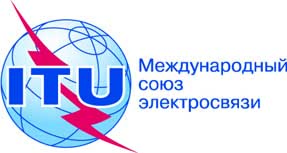 ПЛЕНАРНОЕ ЗАСЕДАНИЕДополнительный документ 5
к Документу 24-R20 сентября 2019 годаОригинал: английскийОбщие предложения Азиатско-Тихоокеанского сообщества электросвязиОбщие предложения Азиатско-Тихоокеанского сообщества электросвязиПРЕДЛОЖЕНИЯ ДЛЯ РАБОТЫ КОНФЕРЕНЦИИПРЕДЛОЖЕНИЯ ДЛЯ РАБОТЫ КОНФЕРЕНЦИИПункт 1.5 повестки дняПункт 1.5 повестки дняРаспределение по службамРаспределение по службамРаспределение по службамРайон 1Район 2Район 317,7–18,1ФИКСИРОВАННАЯФИКСИРОВАННАЯ СПУТНИКОВАЯ 
(космос-Земля)  5.484A 
(Земля-космос)  5.516ПОДВИЖНАЯ17,7–17,8ФИКСИРОВАННАЯФИКСИРОВАННАЯ СПУТНИКОВАЯ 
(космос-Земля)  5.517
(Земля-космос)  5.516РАДИОВЕЩАТЕЛЬНАЯ СПУТНИКОВАЯПодвижная5.51517,7–18,1ФИКСИРОВАННАЯФИКСИРОВАННАЯ СПУТНИКОВАЯ 
(космос-Земля)  5.484A
(Земля-космос)  5.516ПОДВИЖНАЯ17,8–18,1ФИКСИРОВАННАЯФИКСИРОВАННАЯ СПУТНИКОВАЯ
(космос-Земля)  5.484A
(Земля-космос)  5.516ПОДВИЖНАЯ  5.51918,1–18,4ФИКСИРОВАННАЯ ФИКСИРОВАННАЯ СПУТНИКОВАЯ (космос-Земля)  5.484A  5.516В
(Земля-космос)  5.520Подвижная5.519  5.521ФИКСИРОВАННАЯ ФИКСИРОВАННАЯ СПУТНИКОВАЯ (космос-Земля)  5.484A  5.516В
(Земля-космос)  5.520Подвижная5.519  5.521Распределение по службамРаспределение по службамРаспределение по службамРайон 1Район 2Район 318,4–18,6ФИКСИРОВАННАЯ ФИКСИРОВАННАЯ СПУТНИКОВАЯ (космос-Земля)  5.484A  5.516ВПодвижнаяФИКСИРОВАННАЯ ФИКСИРОВАННАЯ СПУТНИКОВАЯ (космос-Земля)  5.484A  5.516ВПодвижная18,6–18,8СПУТНИКОВАЯ СЛУЖБА
ИССЛЕДОВАНИЯ 
ЗЕМЛИ (пассивная)ФИКСИРОВАННАЯФИКСИРОВАННАЯ
СПУТНИКОВАЯ
(космос-Земля)  5.522BПОДВИЖНАЯ, за исключением
воздушной подвижнойСлужба космических исследований (пассивная)18,6–18,8СПУТНИКОВАЯ СЛУЖБА
ИССЛЕДОВАНИЯ ЗЕМЛИ (пассивная)ФИКСИРОВАННАЯФИКСИРОВАННАЯ
СПУТНИКОВАЯ
(космос-Земля)  5.516B  5.522BПОДВИЖНАЯ, за исключением
воздушной подвижнойСЛУЖБА КОСМИЧЕСКИХ
ИССЛЕДОВАНИЙ (пассивная)18,6–18,8СПУТНИКОВАЯ СЛУЖБА
ИССЛЕДОВАНИЯ 
ЗЕМЛИ (пассивная)ФИКСИРОВАННАЯФИКСИРОВАННАЯ
СПУТНИКОВАЯ
(космос-Земля)  5.522BПОДВИЖНАЯ, за исключением
воздушной подвижнойСлужба космических исследований (пассивная)5.522A  5.522C5.522A5.522A18,8–19,3ФИКСИРОВАННАЯФИКСИРОВАННАЯ СПУТНИКОВАЯ (космос-Земля)  5.516B  5.523AПОДВИЖНАЯФИКСИРОВАННАЯФИКСИРОВАННАЯ СПУТНИКОВАЯ (космос-Земля)  5.516B  5.523AПОДВИЖНАЯ19,3–19,7ФИКСИРОВАННАЯ ФИКСИРОВАННАЯ СПУТНИКОВАЯ (космос-Земля) (Земля-космос)  5.523В  5.523C  5.523D  5.523EПОДВИЖНАЯ ФИКСИРОВАННАЯ ФИКСИРОВАННАЯ СПУТНИКОВАЯ (космос-Земля) (Земля-космос)  5.523В  5.523C  5.523D  5.523EПОДВИЖНАЯ Распределение по службамРаспределение по службамРаспределение по службамРайон 1Район 2Район 3...27,5–28,5ФИКСИРОВАННАЯ  5.537АФИКСИРОВАННАЯ СПУТНИКОВАЯ (Земля-космос)  5.484A  5.516В  5.539 ПОДВИЖНАЯ  5.538  5.540ФИКСИРОВАННАЯ  5.537АФИКСИРОВАННАЯ СПУТНИКОВАЯ (Земля-космос)  5.484A  5.516В  5.539 ПОДВИЖНАЯ  5.538  5.54028,5–29,1ФИКСИРОВАННАЯ ФИКСИРОВАННАЯ СПУТНИКОВАЯ (Земля-космос)  5.484A  5.516В  5.523A  5.539 ПОДВИЖНАЯ Спутниковая служба исследования Земли (Земля-космос)  5.5415.540ФИКСИРОВАННАЯ ФИКСИРОВАННАЯ СПУТНИКОВАЯ (Земля-космос)  5.484A  5.516В  5.523A  5.539 ПОДВИЖНАЯ Спутниковая служба исследования Земли (Земля-космос)  5.5415.54029,1–29,5ФИКСИРОВАННАЯ ФИКСИРОВАННАЯ СПУТНИКОВАЯ (Земля-космос)  5.516В  5.523С  5.523E  5.535А  5.539  5.541AПОДВИЖНАЯ Спутниковая служба исследования Земли (Земля-космос)  5.541 5.540ФИКСИРОВАННАЯ ФИКСИРОВАННАЯ СПУТНИКОВАЯ (Земля-космос)  5.516В  5.523С  5.523E  5.535А  5.539  5.541AПОДВИЖНАЯ Спутниковая служба исследования Земли (Земля-космос)  5.541 5.540Внеосевой уголМаксимальная э.и.и.м.	  3°              7°28 – 25 log  дБ(Вт/40 кГц)	  7°    <          9,2° 7 дБ(Вт/40 кГц)	  9,2° <        48°31 – 25 log  дБ(Вт/40 кГц)	48°    <      180°–1 дБ(Вт/40 кГц)